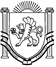 РЕСПУБЛИКИ КРЫМНИЖНЕГОРСКОГО РАЙОНААДМИНИСТРАЦИЯ НОВОГРИГОРЬЕВСКОГО СЕЛЬСКОГО ПОСЕЛЕНИЯПОСТАНОВЛЕНИЕ №215от «08» ноября 2023г       с. Новогригорьевка    О внесении изменений в постановление администрации                     Новогригорьевского сельского поселения от 31.12.2014 г.№22 «О мерах по обеспечению охраны труда муниципальных служащих, специалистов и обслуживающего персонала администрации Новогригорьевского сельского поселения»В соответствии с Федеральным законом от 6 октября 2003 года № 131-ФЗ «Об общих принципах организации местного самоуправления в Российской Федерации, Уставом муниципального образования Новогригорьевское сельское поселение Нижнегорского района Республики Крым, администрация Новогригорьевского сельского поселения                                                                                                         ПОСТАНОВЛЯЕТ:1.Внести следующие изменения в постановление администрации                                  Новогригорьевского сельского поселения от 31.12.2014 г. №22 «О мерах по обеспечению охраны труда муниципальных служащих, специалистов и обслуживающего персонала администрации Новогригорьевского сельского поселения»:в постановлении пункт «1.1.Инструкцию по охране труда для муниципальных служащих, специалистов администрации Новогригорьевского сельского поселения, согласно приложения 1» признать утратившим силу.2.  Настоящее постановление вступает в силу со дня его подписания и подлежит официальному опубликованию (обнародованию). 3. Контроль за  исполнением настоящего постановления оставляю за собой.Глава администрации Новогригорьевского сельского поселения                      	Данилин А.М.